АДМИНИСТРАЦИЯ НОВОДУГИНСКОГО СЕЛЬСКОГО ПОСЕЛЕНИЯ НОВОДУГИНСКОГО РАЙОНА СМОЛЕНСКОЙ ОБЛАСТИРАСПОРЯЖЕНИЕот 15 марта 2023 № 8-рО мерах по обеспечению пожарной безопасности на территории Новодугинского сельского поселения Новодугинского района Смоленской области в весенне – летний пожароопасный период 2023 года                       В целях предупреждения пожаров на территории Новодугинского сельского поселения Новодугинского района Смоленской области уменьшения их последствий и своевременной организации тушения пожаров:1. Рекомендовать руководителям предприятий, организаций, учреждений независимо от организационно – правовых форм и форм собственности, расположенных на территории сельского поселения:1.1. Разработать планы противопожарных мероприятий по подготовке объектов к работе в условиях весенне – летнего периода в которых предусмотреть:- проверку приведения в исправное состояние источников противопожарного водоснабжения, водозаборных устройств, указателей и подъездных путей к водоисточникам;- оборудование подведомственных объектов системами автоматической пожарной защиты;- оснащение подведомственных территорий и объектов первичными средствами пожаротушения;- создание запасов воды для целей пожаротушения (наполнение пожарных резервуаров и водоемов, устройство прудов, запруд, копаний, приемных (береговых) колодцев возле естественных водоисточников и т.д.- временное отключение от источников электроснабжения зданий и сооружений, не эксплуатируемых в летний период;- принятие в установленном законом порядке решений о сносе снятых с учета (неиспользуемых) строений;- очистку подведомственных территорий и объектов от сгораемого мусора, отходов, иных пожароопасных веществ и материалов;- проверку (ремонт) молниезащиты зданий и сооружений;- выполнение иных мероприятий, исключающих возможность возникновения пожаров в зданиях и сооружениях вследствие перехода огня при природных пожарах (устройство защитных противопожарных полос, посадка лиственных насаждений, удаление сухой растительности и т.д.), а также создающих условия для своевременного обнаружения пожаров и их тушения.1.2.   Организовать на подведомственных территориях и объектах  проведение в апреле 2023 года месячника пожарной безопасности, в ходе которого:- провести очистку подвальных и чердачных помещений, технических подполий жилищного фонда от мусора и других горючих материалов, обеспечить запрет доступа посторонних лиц в указанные помещения;- провести ревизию технического состояния и при необходимости ремонт электрооборудования;- инструктажи населения, работников организаций по мерам пожарной безопасности, предупреждению пала сухой травы, действиям в случае возникновения пожара;- проинформировать население о мерах пожарной безопасности и пожаробезопасного поведения с использованием электронных и печатных средств массовой информации;-  подготовить для возможного использования в тушении пожаров имеющейся водовозной и землеройной техники;- провести очистку земель населенных пунктов и земель сельскохозяйственного назначения от горючих отходов, мусора, тары и сухой растительности.- осуществить общественный контроль за соблюдением требований пожарной безопасности , вывозом и уничтожением сгораемого мусора, очисткой территории от сухой травы, обеспечением запрета доступа в подвальные и чердачные помещения посторонних лиц и т. д..1.3. Проработать вопросы введения особого противопожарного режима при осложнении пожарной обстановки. 2. Рекомендовать населению Новодугинского сельского поселения:           - привести в порядок печные отопления, очистить дымоходы от наслоения сажи,  при необходимости отремонтировать отопительные печи.           - не  поджигать пожнивные остатки сухой травы на полях, опушках леса, вдоль дорог.          -  содержать электрооборудование жилых домов в исправном состоянии.         - не поджигать отходы и мусор на прилегающих  к жилым домам территориям.3. Настоящее постановление подлежит размещению на официальном сайте Администрации муниципального образования «Новодугинский район» Смоленской области в разделе Новодугинское сельское поселение в сети Интернет.           4. Контроль за исполнением настоящего постановления оставляю за собой.Глава муниципального образованияНоводугинское сельское поселение Новодугинского районаСмоленской области                                                                         А.С. Анискин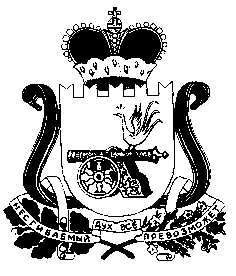 